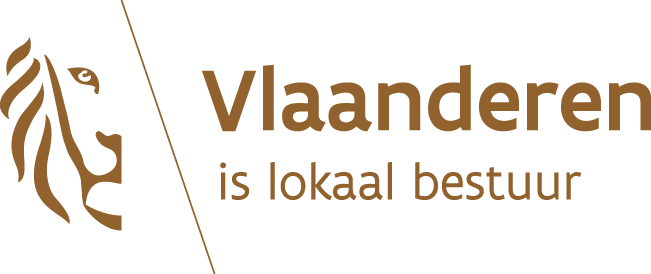 DISTRICTSraadsverkiezingen van 14 oktober 2018Voordracht voor het mandaat van ….…e districtsschepen(artikel 122, eerste lid, van het decreet van 22 december 2017 over het lokaal bestuur, waarbij artikel 43, §3, van dit decreet van toepassing verklaard wordt) - DIST 4provincie: Antwerpengemeente: Antwerpendistrict: …………………………………….….	Vul in de titel van deze voordrachtsakte in voor welk mandaat de kandidaat-districtsschepen wordt voorgedragen: eerste districtsschepen, tweede districtsschepen, enzovoort.Waarvoor dient deze akte?Als er geen gezamenlijke akte van voordracht (model DIST 3) wordt ingediend of als de gezamenlijke akte van voordracht onontvankelijk wordt verklaard, kunnen de districtsraadsleden die verkozen zijn bij de districtsraadsverkiezingen van 14 oktober 2018, met deze akte per mandaat een afzonderlijke voordracht van kandidaten indienen. De gegevens van de districtsraadsleden die de kandidaten voordragen, worden ingevuld in de bijlage bij deze akte.Opgelet! Een persoon kan per districtsschepenmandaat maar één akte van voordracht van een kandidaat-districtsschepen ondertekenen (artikel 7, §2, artikel 43, §3, en artikel 122 van het decreet van 22 december 2017 over het lokaal bestuur).Wanneer is een akte ontvankelijk? Een akte van voordracht is pas ontvankelijk als ze is ondertekend door een meerderheid van de districtsraadsleden die zijn verkozen op dezelfde lijst als de voorgedragen kandidaat. Als de lijst van een kandidaat-districtsschepen maar twee districtsraadsleden telt, is het voldoende dat een van hen de voordracht ondertekent.Alleen als de akte tijdig is ingediend, is ze ontvankelijk. De uiterlijke indiendatum van de akte is drie dagen voor de eerstvolgende vergadering van de districtsraad na de installatievergadering. Aan welke voorwaarden moet de kandidaat-districtsschepen en de kandidaat-opvolger(s) voldoen?De voorgedragen kandidaten moeten voldoen aan de verkiesbaarheidsvoorwaarden als vermeld in het Lokaal en Provinciaal Kiesdecreet van 8 juli 2011, onder meer in het district wonen en Belg of onderdaan van een andere lidstaat van de Europese Unie zijn.Wat voegt u bij deze akte?De voorgedragen kandidaat moet een uittreksel uit het bevolkings- of vreemdelingenregister bezorgen, samen met een uittreksel uit het strafregister, model 1. Elke voorgedragen kandidaat-opvolger moet ook een uittreksel uit het bevolkings- of vreemdelingenregister bij de akte voegen.Let op: de kandidaat-opvolger moet opnieuw een uittreksel uit het bevolkings- of vreemdelingenregister bezorgen, samen met een uittreksel uit het strafregister, model 1, op het ogenblik dat hij het mandaat ook effectief opneemt.Aan wie bezorgt u deze akte?Bezorg deze gedagtekende akte aan de districtssecretaris.Voordracht van de kandidaat-districtsschepen.1	Vul de gegevens in van de kandidaat-districtsschepen die wordt voorgedragen.voornamen zoals op het identiteitsbewijs: 	achternaam zoals op het identiteitsbewijs: 	adres: 	geboortedatum: 	geslacht: 	nationaliteit: 	lijst waarop de kandidaat is verkozen: naam: 	nummer: 	handtekening van de kandidaat-districtsschepen: ………………………………..2	Vul de eventuele einddatum van het mandaat in.U vult de einddatum van het mandaat alleen in als op het ogenblik dat deze akte van voordracht wordt ingediend, wordt beslist dat het mandaat vervroegd beëindigd zal worden. Als u de einddatum van het mandaat invult, is de kandidaat van wie de gegevens in vraag 1 zijn ingevuld, van rechtswege ontslagnemend op de ingevulde einddatum.dag l__l__l  maand l__l__l  jaar l__l__l__l__l3	Vul de gegevens in van de eventuele opvolger. Als er een opvolger is voorgedragen, vult u hier zijn gegevens in. Door zijn handtekening te zetten, verklaart de kandidaat-opvolger dat hij akkoord gaat met zijn voordracht als kandidaat-districtsschepen.Als er een opvolger wordt vermeld, wordt die opvolger van rechtswege districtsschepen op de einddatum van het mandaat van de districtsschepen. Dat kan de bovenvermelde einddatum zijn, of een niet in de akte bepaalde feitelijke einddatum die de bovenvermelde einddatum voorafgaat. De voorgedragen kandidaat-opvolger moet ononderbroken blijven voldoen aan de verkiesbaarheidsvoorwaarden. voornamen zoals op het identiteitsbewijs: 	achternaam zoals op het identiteitsbewijs: 	adres: 	geboortedatum: 	geslacht: 	nationaliteit: 	lijst waarop de kandidaat-opvolger is verkozen: naam: 	nummer: 	handtekening van kandidaat-opvolger 1: ………………………………..4	Vul de eventuele einddatum van het mandaat van kandidaat-opvolger 1 in.U vult de einddatum van het mandaat alleen in als op het ogenblik dat deze akte van voordracht wordt ingediend, wordt beslist dat het mandaat van de eerste opvolger vervroegd beëindigd zal worden. Als u de einddatum van het mandaat invult, is de kandidaat van wie de gegevens in vraag 3 zijn ingevuld, van rechtswege ontslagnemend op de ingevulde einddatum.dag l__l__l  maand l__l__l  jaar l__l__l__l__l5	Vul de gegevens in van de eventuele tweede opvolger. Als er een tweede opvolger is voorgedragen, vult u hier zijn gegevens in. Door zijn handtekening te zetten, verklaart de kandidaat-opvolger dat hij akkoord gaat met zijn voordracht als kandidaat-schepen.Als er een tweede opvolger wordt vermeld, wordt die opvolger van rechtswege districtsschepen op de einddatum van het mandaat van de eerste opvolger (districtsschepen). Dat kan de bovenvermelde einddatum zijn, of een niet in de akte bepaalde feitelijke einddatum die de bovenvermelde einddatum voorafgaat. De voorgedragen kandidaat-opvolger moet ononderbroken blijven voldoen aan de verkiesbaarheidsvoorwaarden.voornamen zoals op het identiteitsbewijs: 	achternaam zoals op het identiteitsbewijs: 	adres: 	geboortedatum: 	geslacht: 	nationaliteit: 	lijst waarop de kandidaat-opvolger is verkozen: naam: 	nummer: 	handtekening van kandidaat-opvolger 2: ………………………………..6	Vul de eventuele einddatum van het mandaat van kandidaat-opvolger 2 in.U vult de einddatum van het mandaat alleen in als op het ogenblik dat deze akte van voordracht wordt ingediend, wordt beslist dat het mandaat van de tweede opvolger vervroegd beëindigd zal worden. Als u de einddatum van het mandaat invult, is de kandidaat van wie de gegevens in vraag 5 zijn ingevuld, van rechtswege ontslagnemend op de ingevulde einddatum.dag l__l__l maand l__l__l  jaar l__l__l__l__lAls er meer dan twee kandidaat-opvolgers zijn, kopieert en plakt u vraag 5 en 6 zoveel keer als er nog bijkomende opvolgers zijn. U hoeft de vragen niet opnieuw te nummeren. Verklaring van ontvangst door de districtssecretarisIk verklaar dat ik deze akte, samen met de bijlagen, goed heb ontvangen.datum:dag l__l__l  maand l__l__l  jaar l__l__l__l__lhandtekening van de districtssecretaris:…………………………………………..Bijlage 1 bij de voordrachtsakte voor het mandaat van …..…e districtsschepenVul de gegevens in van alle districtsraadsleden.Groepeer de gegevens per lijst.Bijlage 2 bij de voordrachtsakte voor het mandaat van …..…e districtsschepenVul de gegevens in van de districtsraadsleden die de voordracht van de kandidaat-districtsschepen, en in voorkomend geval van de kandidaat-opvolger of -opvolgers ondersteunen, en die verkozen zijn op dezelfde lijst als de voorgedragen kandidaat-districtsschepen. Ook de kandidaat-districtsschepen zelf kan deze lijst ondertekenen.lijstnaam: …………………. voornamen en achternaam van de districtsraadsledenlijstnaamgeboortedatum
(dd.mm.jjjj)geslacht
(m/v)voornamen en achternaam van de districtsraadsledenlijstnaamgeboortedatum
(dd.mm.jjjj)geslacht
(m/v)voornamen en achternaam van de districtsraadsledenlijstnaamgeboortedatum
(dd.mm.jjjj)geslacht
(m/v)voornamen en achternaam van de districtsraadsleden die verkozen zijn op dezelfde lijst als de kandidaat-districtsschepenhandtekeningvoornamen en achternaam van de districtsraadsleden die verkozen zijn op dezelfde lijst als de kandidaat-districtsschepenhandtekeningvoornamen en achternaam van de districtsraadsleden die verkozen zijn op dezelfde lijst als de kandidaat-districtsschepenhandtekening